Taps – og skademelding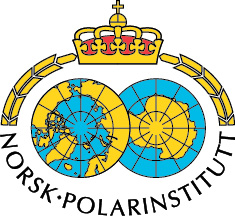 (Operasjons- og logistikk avdeling)Side 1 skal fylles ut av leie taker, 1 melding per produktSide 2 skal fylles ut av OLA personellMelding skal leveres til OLA personell i Longyearbyen/Ny-ÅlesundDetaljer leietaker:Product informasjon:Taps eller skade informasjon:Operasjon and logistikk avdeling forslag:Endelig beslutning:OrganisasjonProsjektnummer/referanseAvdelingKontakt navnAdresseTelefon nummerPostnummerE-post adresseByLandProdukt nummerProdukt navnSerie nummerDato utleieFra lagerBeskrivelse:Dato / Signatur: Beskrivelse:Skal leietaker belastes for tap/skade?                             Ja                                                                                                 NeiDato/ Signatur:Beskrivelse:Dato/ Signatur: